La lettre « y »Quand tu vois la lettre « y », tu n’entends pas toujours le même son.Place les mots dans le tableau : un mystère – un voyage – un cycliste – le yoga – la gymnastiqueLis rapidement ces mots : Un crayon – une rayure – une frayeur – un royaume – une voyelleUn pyjama – un cygne – une bicyclette – un stylo – une syllabeUn tuyau – du gruyère – un écuyer – s’ennuyer – bruyantUn gymnase – un labyrinthe – une pyramide – un rallye – le rythmeLa lettre « y »Quand tu vois la lettre « y », tu n’entends pas toujours le même son.Place les mots dans le tableau : un mystère – un voyage – un cycliste – le yoga – la gymnastiqueLis rapidement ces mots : Un crayon – une rayure – une frayeur – un royaume – une voyelleUn pyjama – un cygne – une bicyclette – un stylo – une syllabeUn tuyau – du gruyère – un écuyer – s’ennuyer – bruyantUn gymnase – un labyrinthe – une pyramide – un rallye – le rythme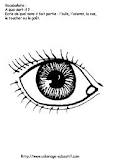 yy    [i]    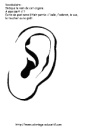 Un stylo    [i]    Un stylo [J]                 Un yaourt [J]                 Un yaourt…………………………………..…………………………………..…………………………………..…………………………………..…………………………………..…………………………………..…………………………………..…………………………………..…………………………………..…………………………………..…………………………………..…………………………………..…………………………………..…………………………………..…………………………………..…………………………………..…………………………………..…………………………………..…………………………………..…………………………………..La lettre « y » placée entre deux consonnes se prononce [i] : un pyjama.La lettre « y » placée entre deux voyelles se prononce [J] : un crayon.yy    [i]    Un stylo    [i]    Un stylo [J]                 Un yaourt [J]                 Un yaourt…………………………………..…………………………………..…………………………………..…………………………………..…………………………………..…………………………………..…………………………………..…………………………………..…………………………………..…………………………………..…………………………………..…………………………………..…………………………………..…………………………………..…………………………………..…………………………………..…………………………………..…………………………………..…………………………………..…………………………………..La lettre « y » placée entre deux consonnes se prononce [i] : un pyjama.La lettre « y » placée entre deux voyelles se prononce [J] : un crayon.